Perimeter and Area-AnswersKey Stage 3: 2003 Paper 1 Level 5-71.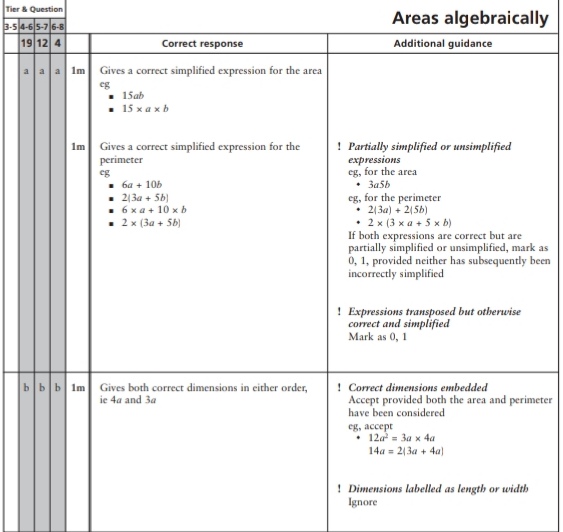 Key Stage 3: 2003 Paper 2 Level 5-72.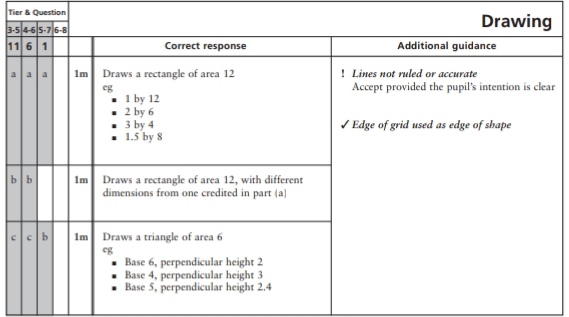 3.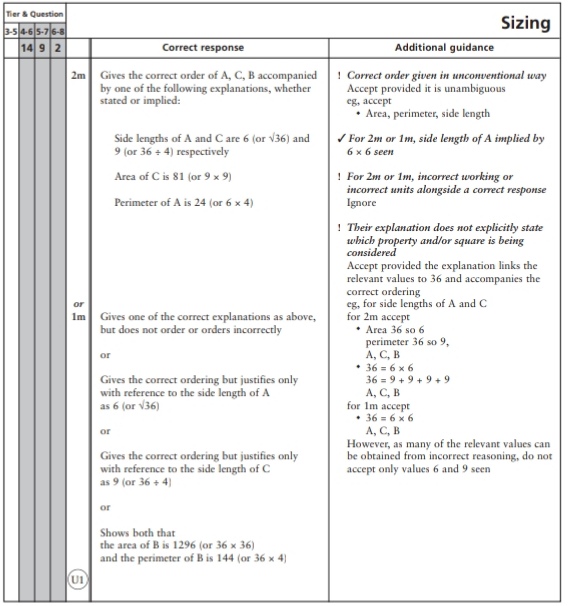 4.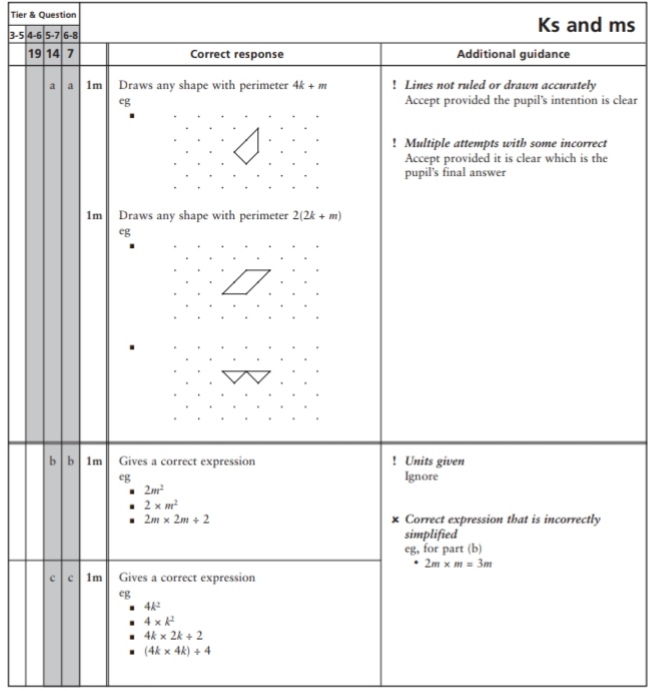 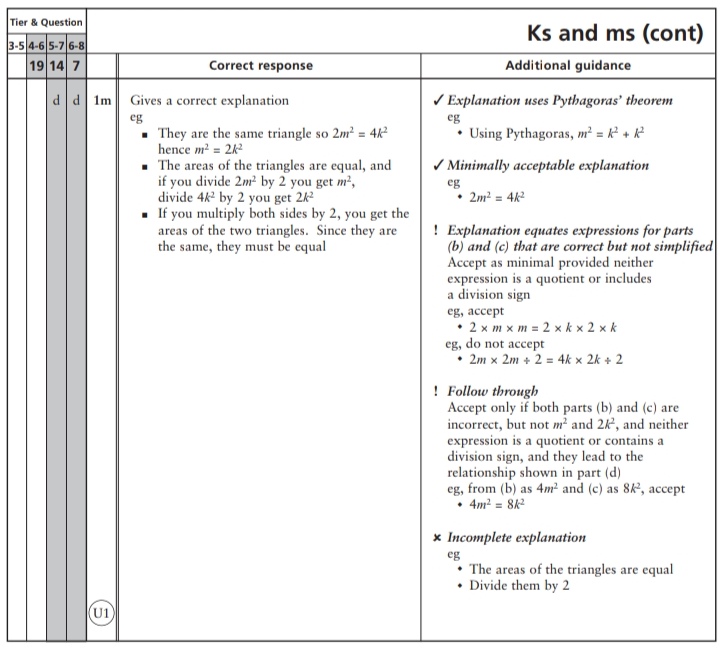 Key Stage 3: 2003 Paper 1 Level 6-85.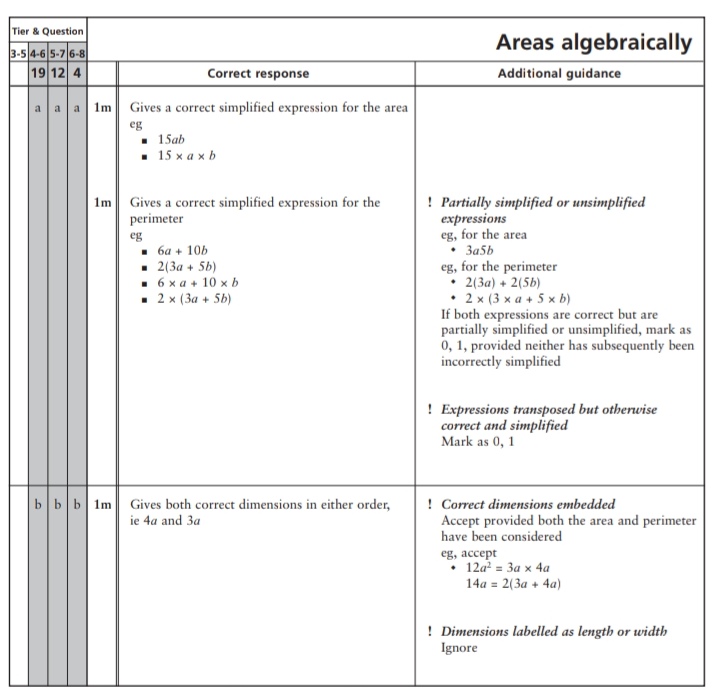 Key Stage 3: 2003 Paper 2 Level 6-86.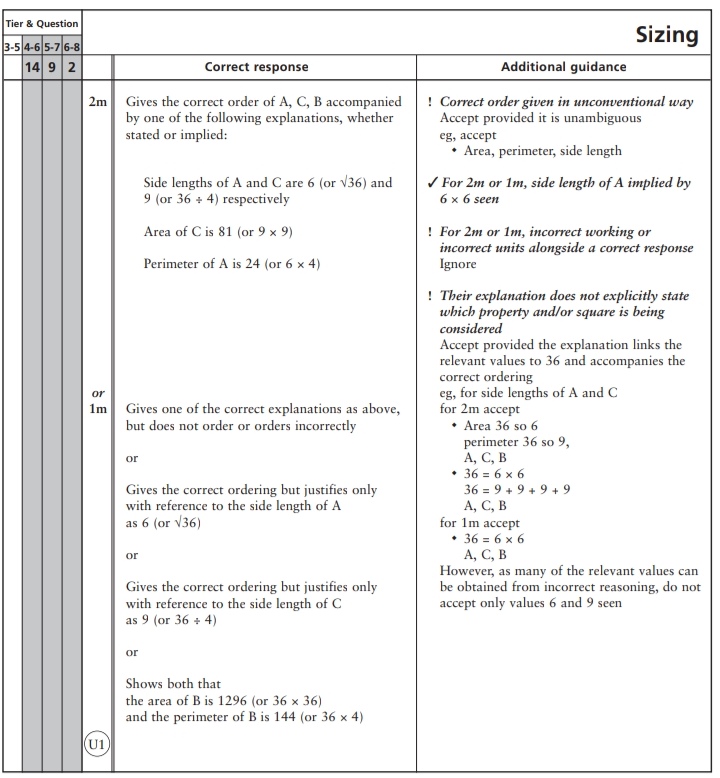 7.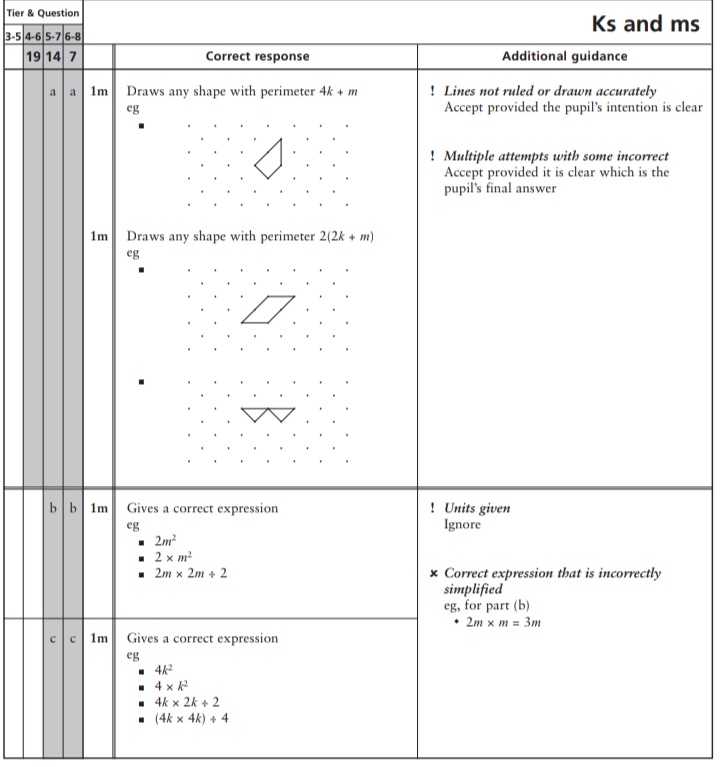 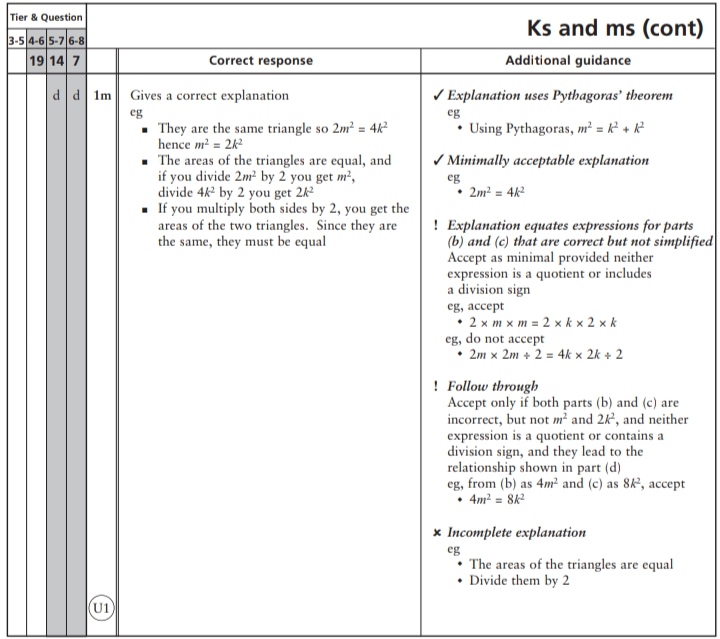 Key Stage 3: 2004 Paper 1 Level 5-78.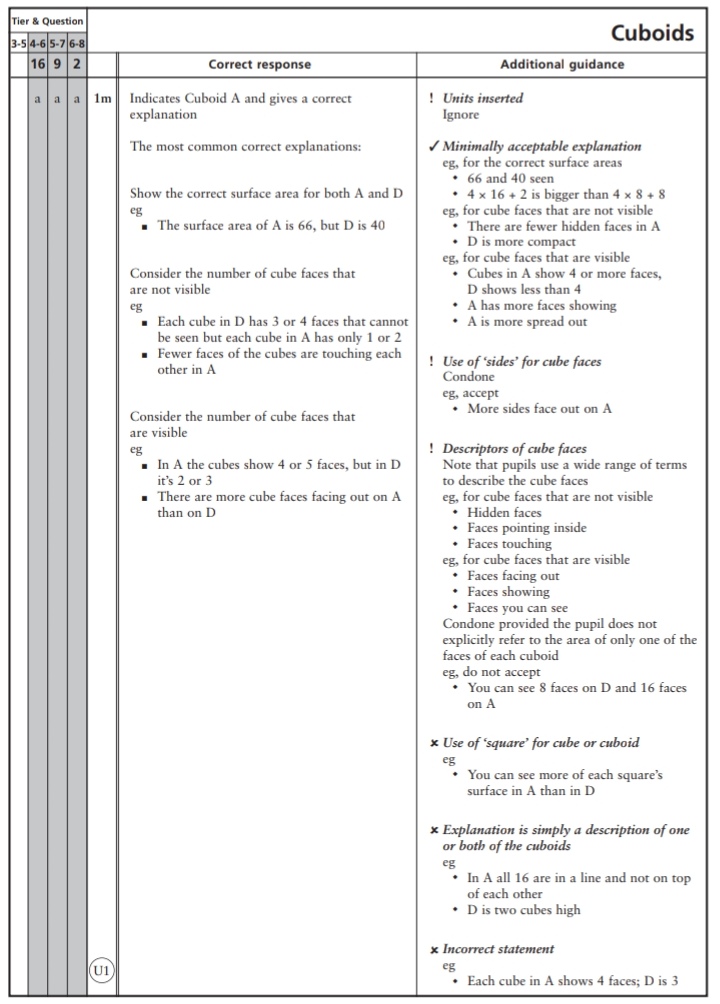 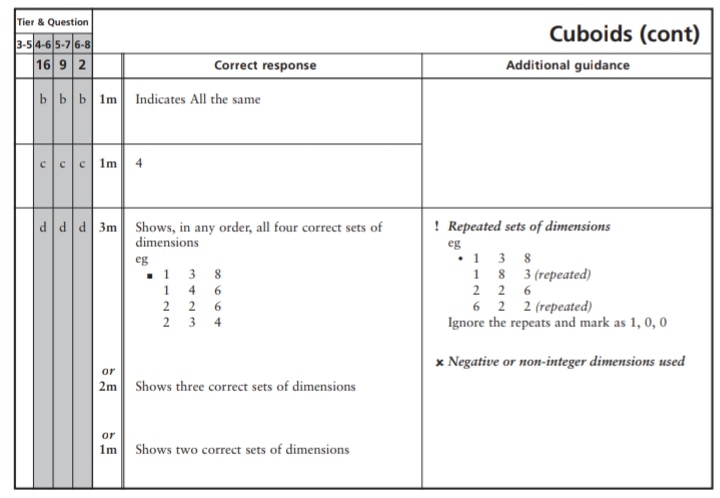 Key Stage 3: 2004 Paper 1 Level 6-89.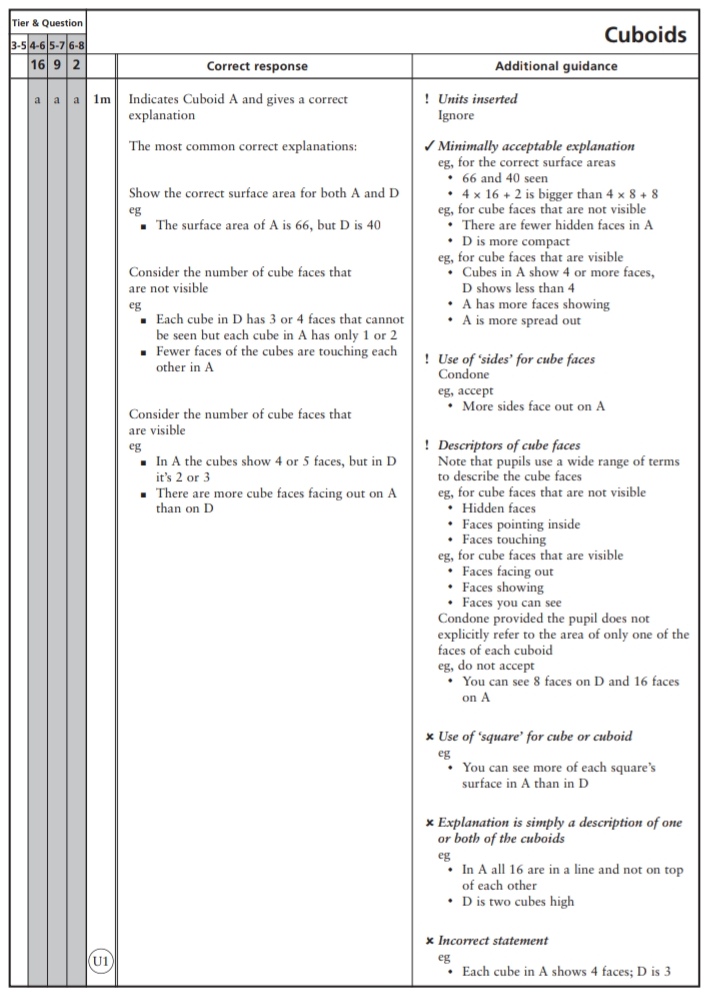 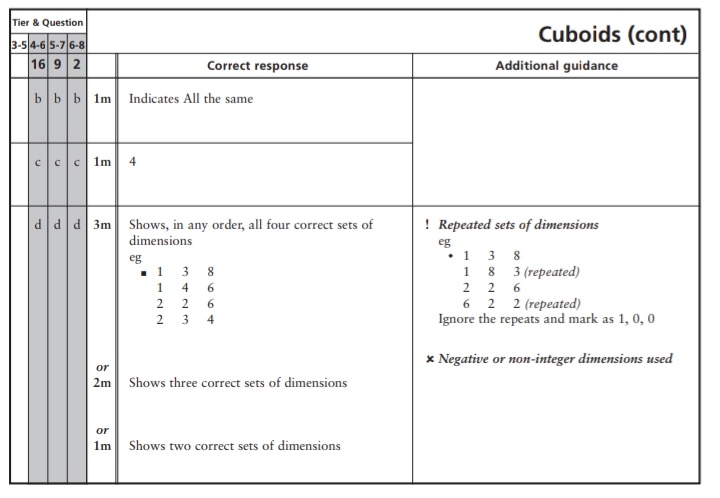 Key Stage 3: 2004 Paper 2 Level 6-810.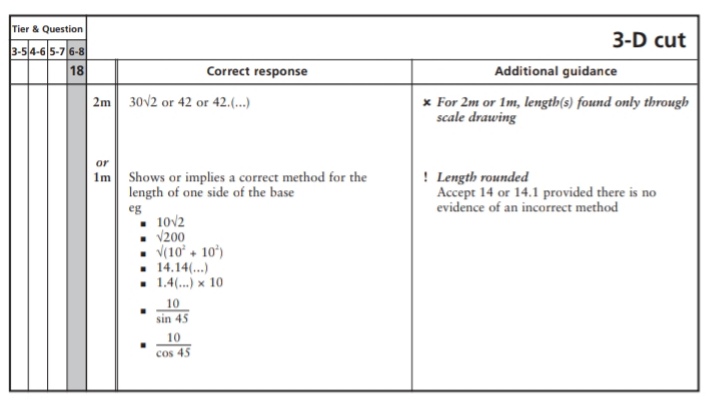 Key Stage 3: 2005 Paper 1 Level 5-711.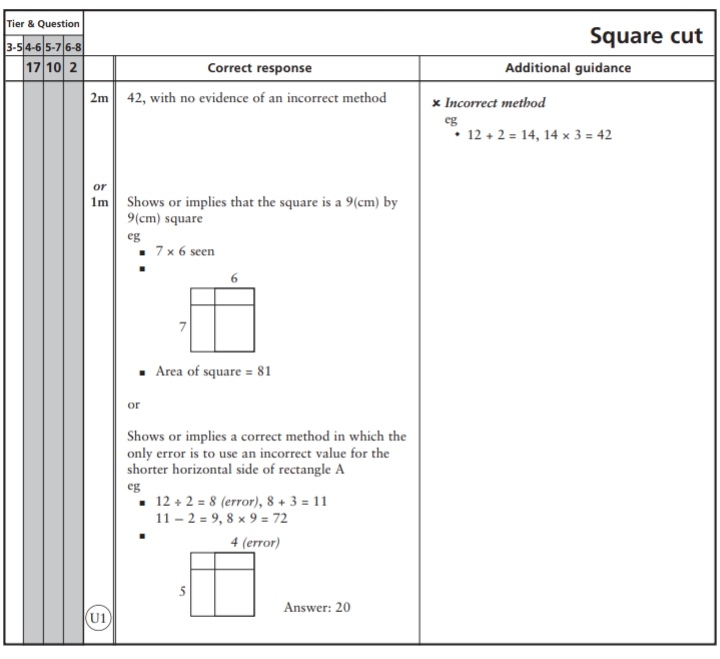 Key Stage 3: 2005 Paper 2 Level 5-712.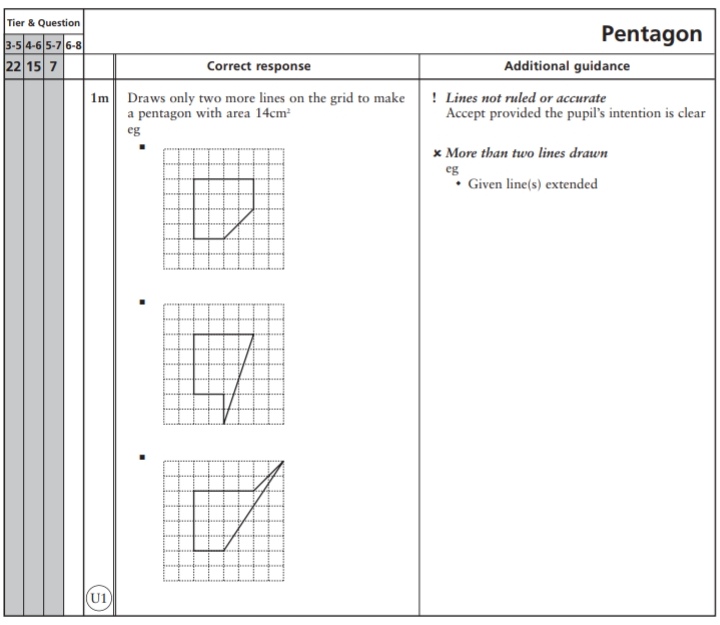 Key Stage 3: 2005 Paper 1 Level 6-813.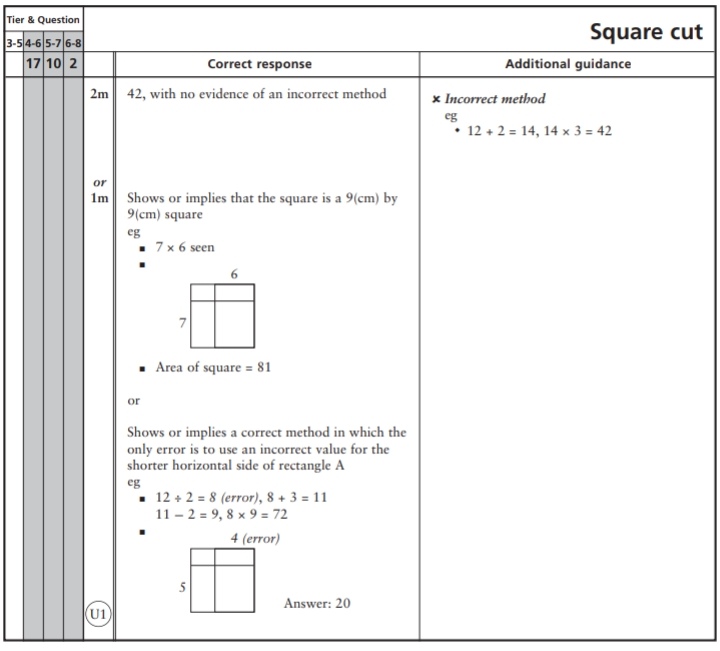 Key Stage 3: 2006 Paper 1 Level 5-714.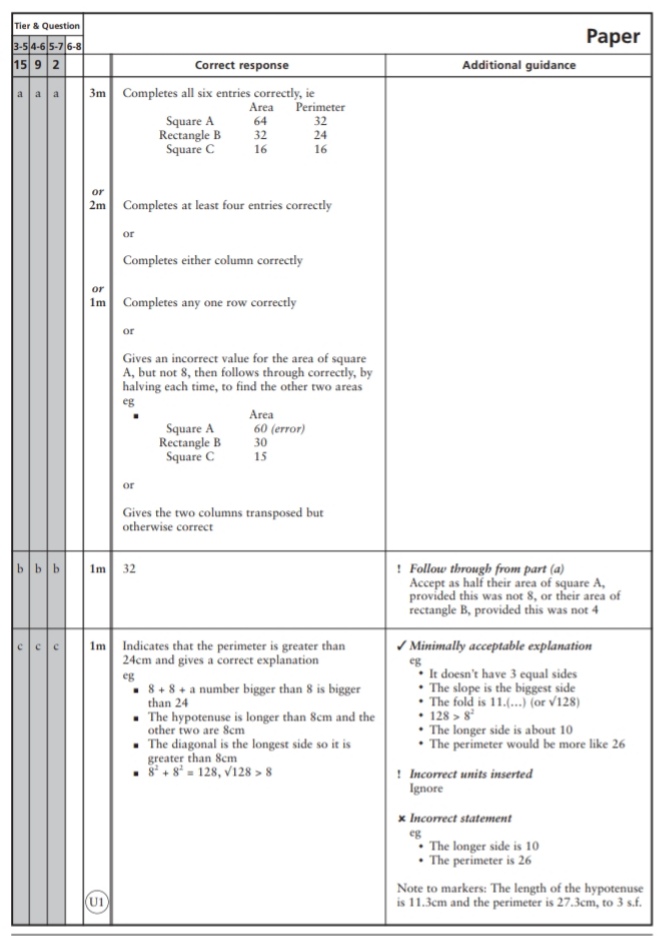 Key Stage 3: 2007 Paper 2 Level 5-715.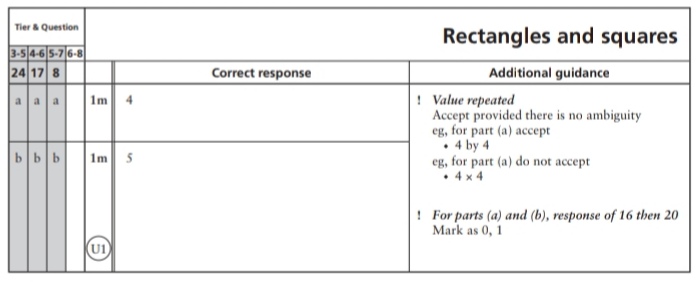 16.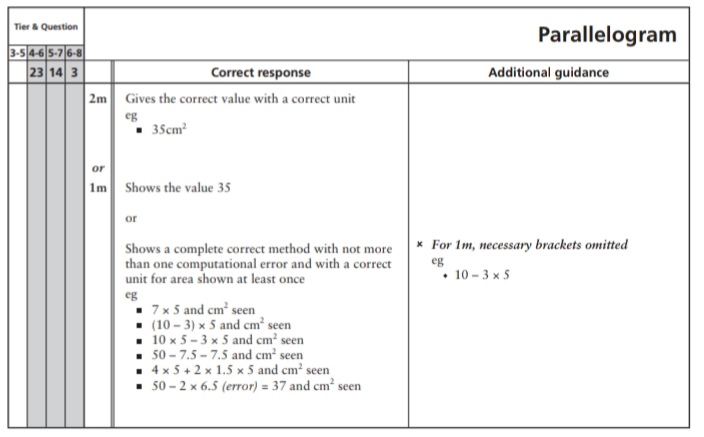 Key Stage 3: 2007 Paper 1 Level 6-817.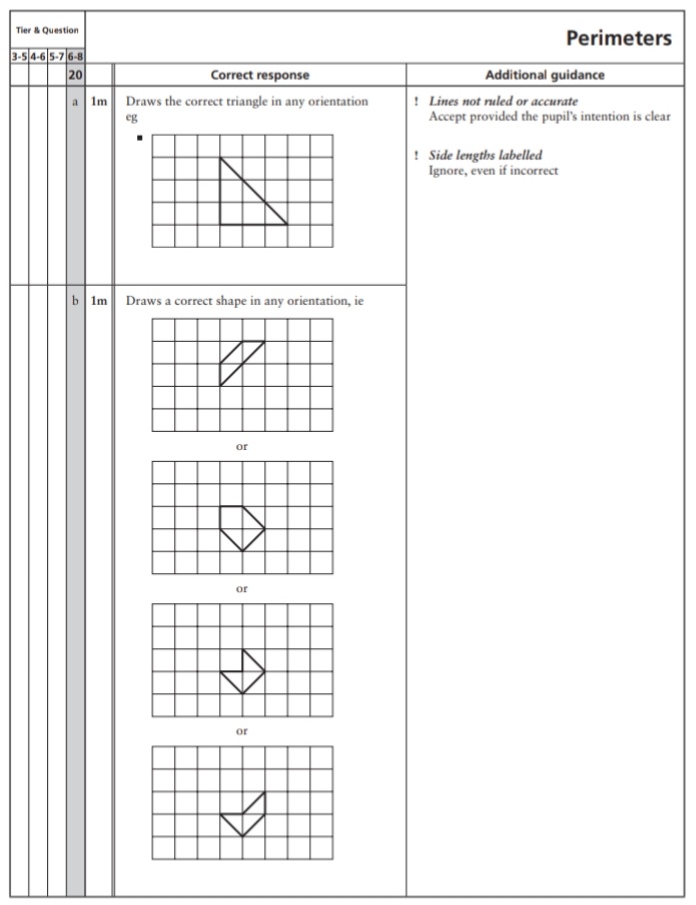 Key Stage 3: 2007 Paper 2 Level 6-818.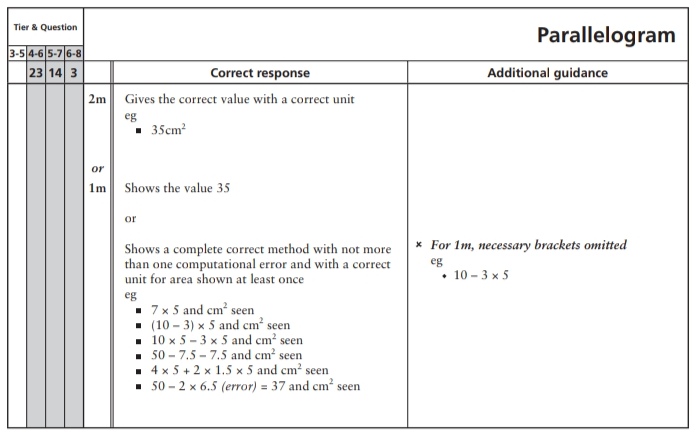 Key Stage 3: 2008 Paper 1 Level 5-719.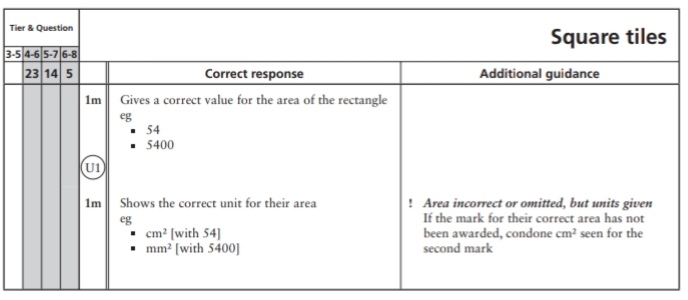 Key Stage 3: 2008 Paper 2 Level 5-720.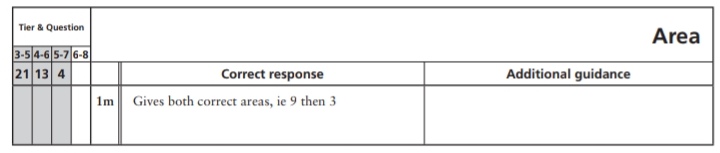 21.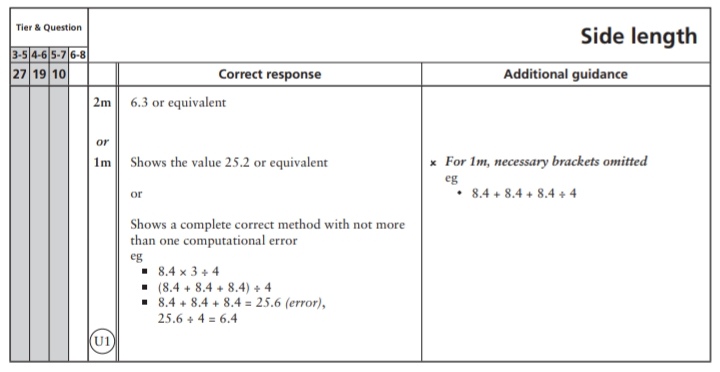 22.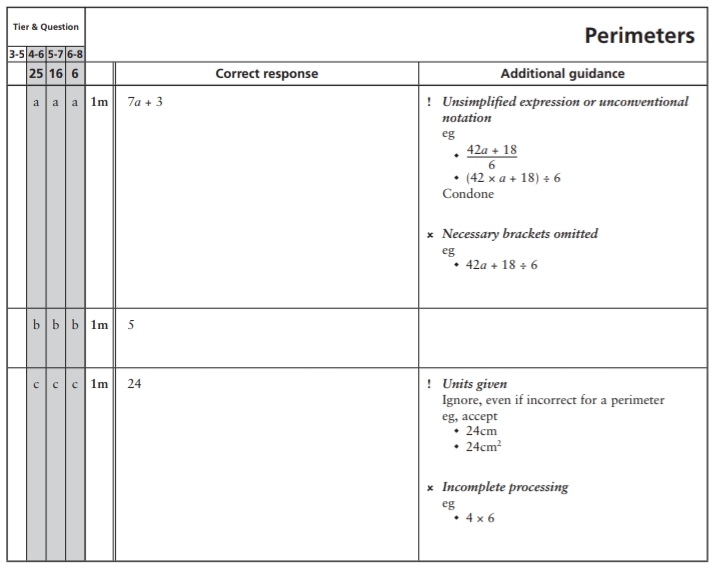 Key Stage 3: 2008 Paper 1 Level 6-823.24.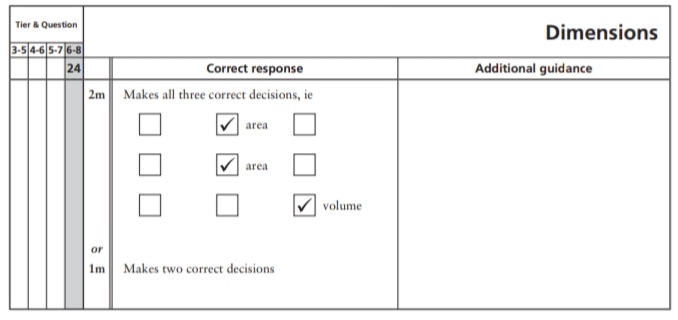 Key Stage 3: 2008 Paper 2 Level 6-825.Key Stage 3: 2009 Paper 1 Level 5-726.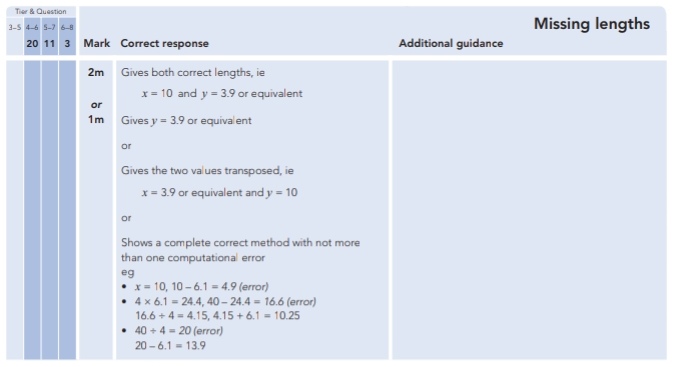 27.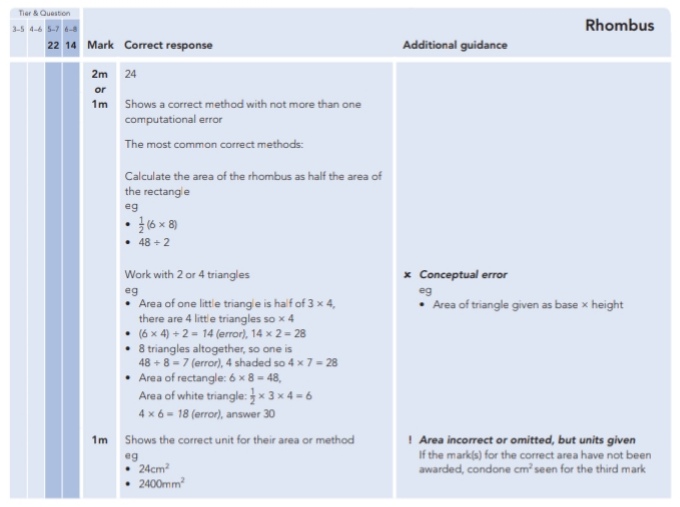 28.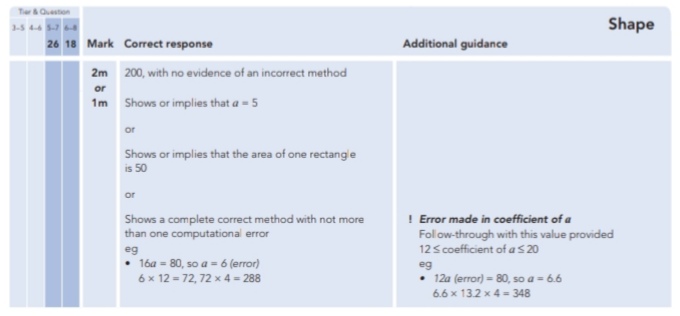 29.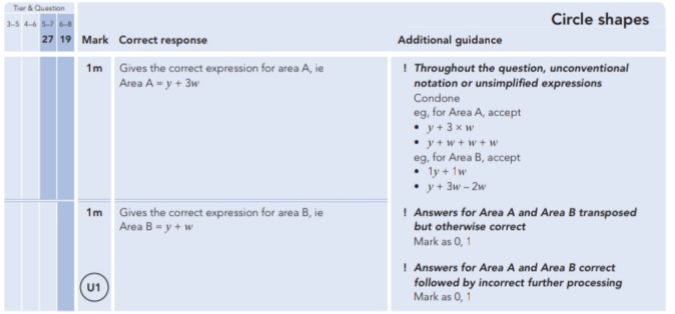 Key Stage 3: 2009 Paper 2 Level 5-730.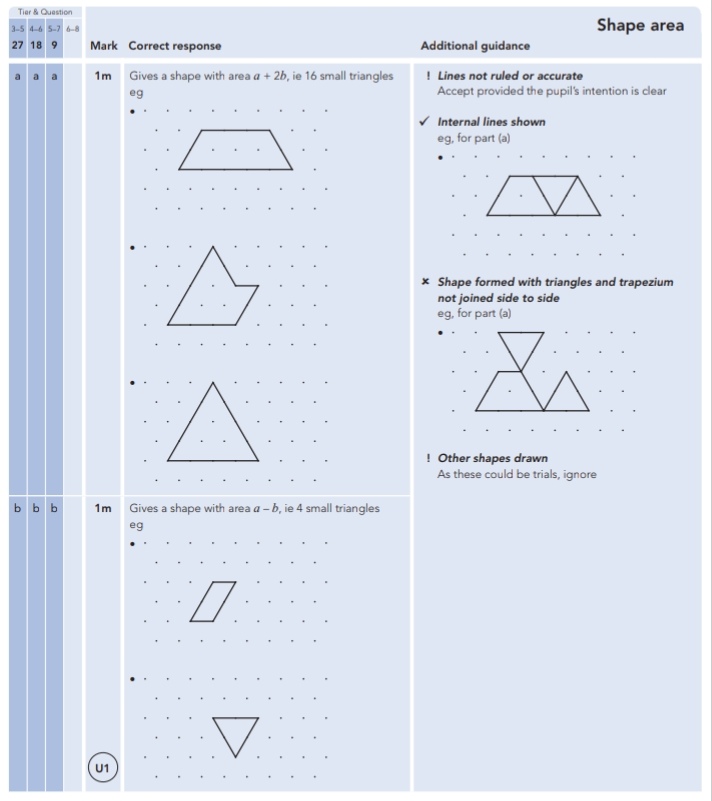 31.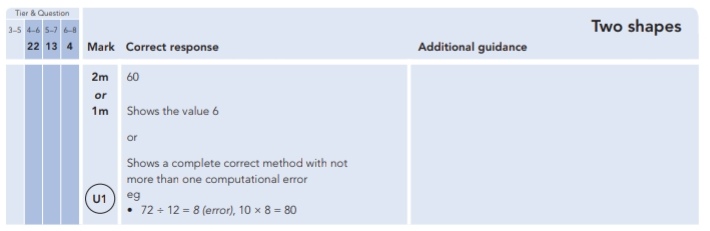 Key Stage 3: 2009 Paper 1 Level 6-832.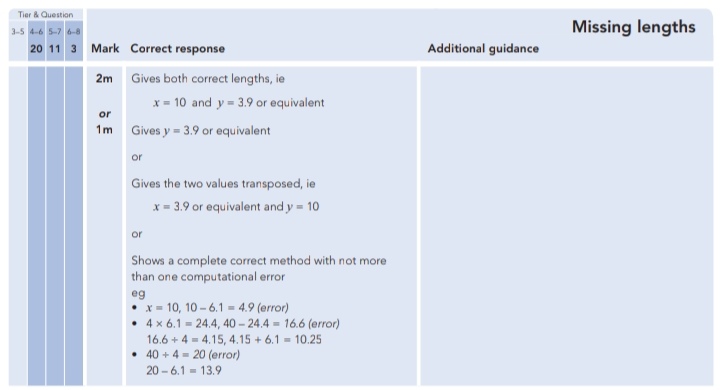 33.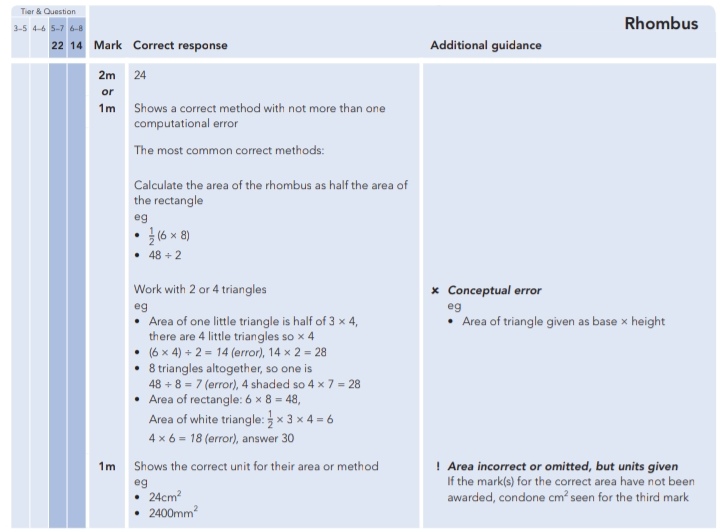 34.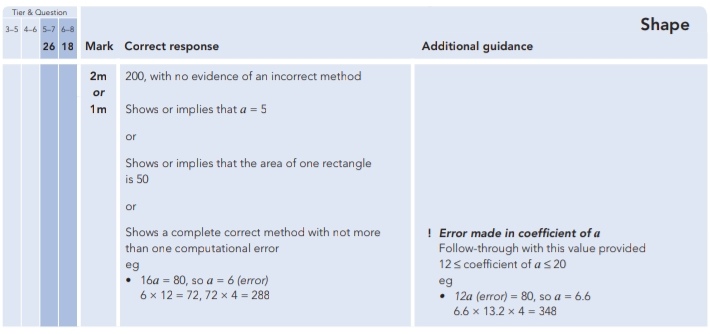 35.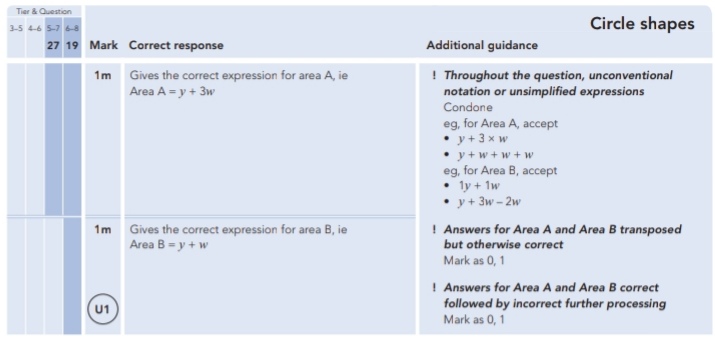 Key Stage 3: 2009 Paper 2 Level 6-836.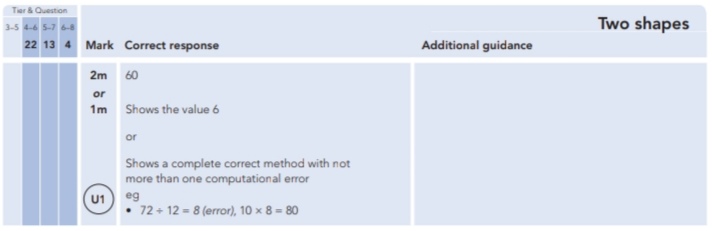 Key Stage 3: 2010 Paper 1 Level 5-737.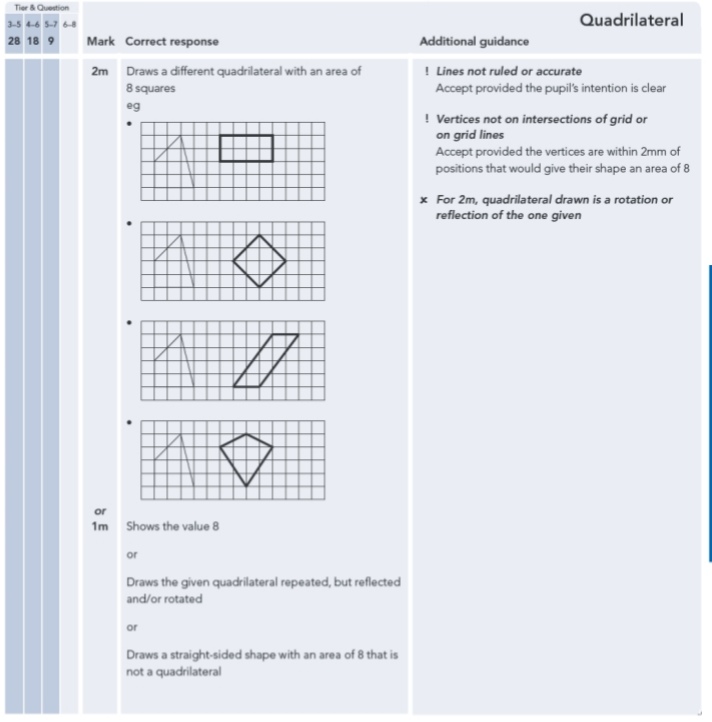 Key Stage 3: 2010 Paper 2 Level 5-738.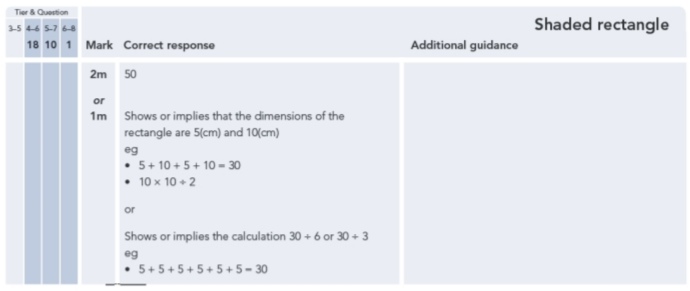 39.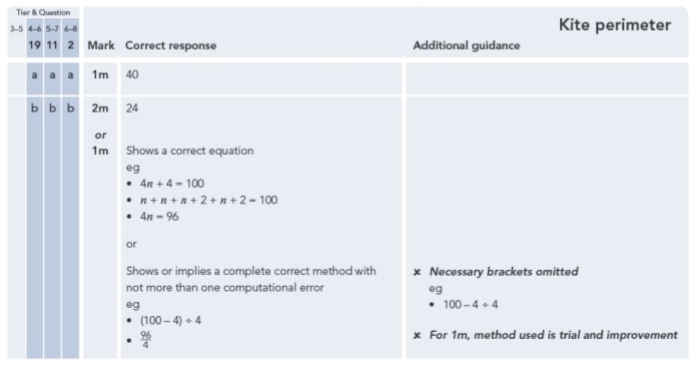 Key Stage 3: 2010 Paper 2 Level 6-840.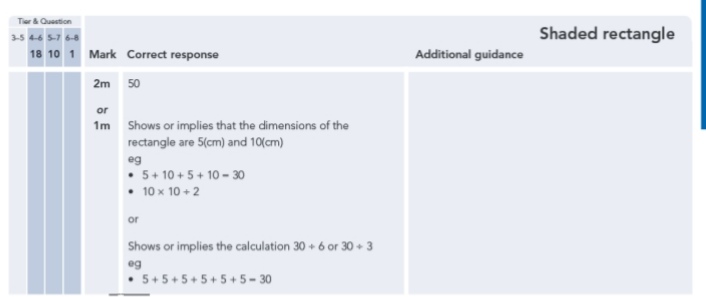 41.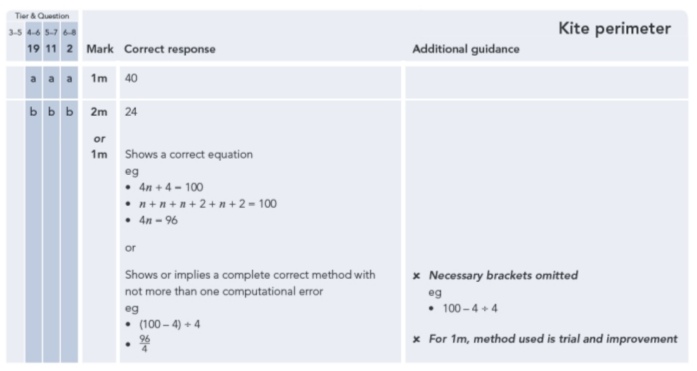 Key Stage 3: 2011 Paper 1 Level 5-742.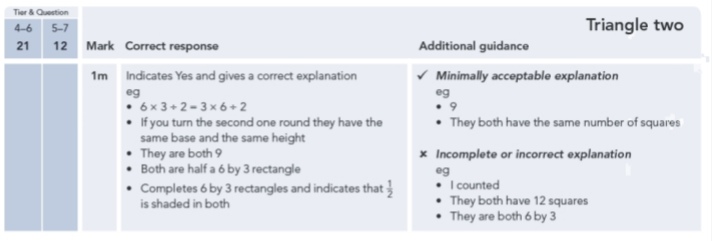 43.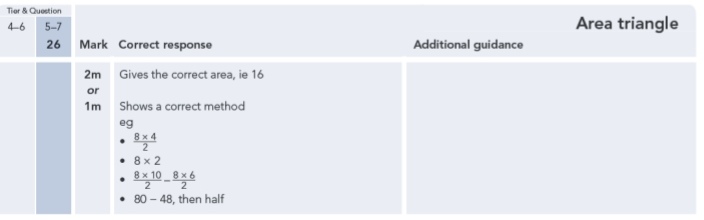 Key Stage 3: 2011 Paper 2 Level 5-744.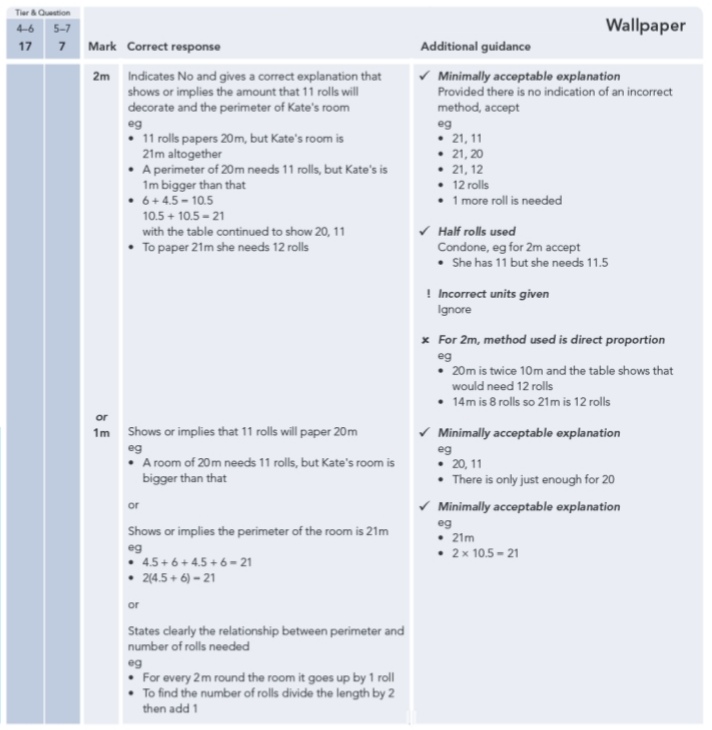 45.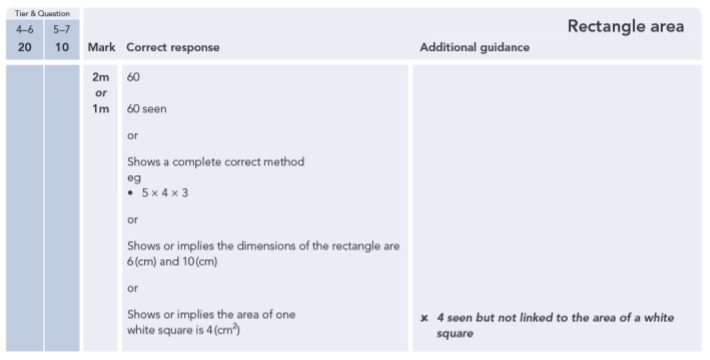 46.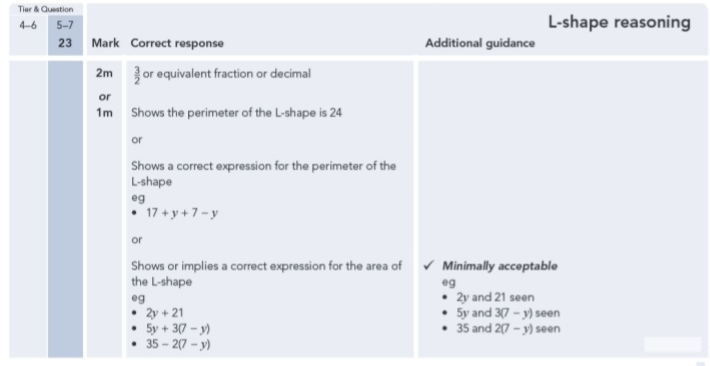 